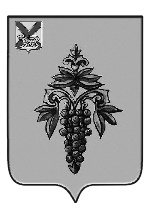 АДМИНИСТРАЦИЯЧУГУЕВСКОГО МУНИЦИПАЛЬНОГО РАЙОНАПРИМОРСКОГО КРАЯПОСТАНОВЛЕНИЕ26 июня 2020 года                                    с. Чугуевка                                                  435-НПАО внесении изменений в постановление администрации Чугуевского муниципального района от 05 ноября 2019 года № 691-НПА «Об утверждении муниципальной программы «Развитие физической культуры, спорта и туризма Чугуевского муниципального округа» на 2020–2027 годы»На основании Устава Чугуевского муниципального района, руководствуясь Порядком принятия решений о разработке, формировании, реализации и проведения оценки эффективности реализации муниципальных программ в Чугуевском муниципальном районе, утвержденным постановлением администрации Чугуевского муниципального района от 08 ноября 2013 года № 936, администрация Чугуевского муниципального районаПОСТАНОВЛЯЕТ:Внести в постановление администрации Чугуевского муниципального района от 05 ноября 2019 года № 691-НПА «Об утверждении муниципальной программы «Развитие физической культуры, спорта и туризма Чугуевского муниципального округа» на 2020–2027 годы» (далее Постановление) следующие изменения:1.1. Пункт «Объём средств бюджета Чугуевского муниципального округа на финансирование муниципальной программы и прогнозная оценка привлекаемых на реализацию ее целей средств федерального и краевого бюджетов» паспорта Программы изложить в следующей редакции:1.3. Приложение № 2 Программы «Перечень мероприятий муниципальной программы «Развитие физической культуры, спорта и туризма Чугуевского муниципального округа» на 2020–2027 годы» изложить в редакции приложения 1 к настоящему постановлению.1.4. Приложение № 3 Программы «Информация о ресурсном обеспечении муниципальной программы «Развитие физической культуры, спорта и туризма Чугуевского муниципального округа» на 2020–2027 годы и прогнозная оценка привлекаемых на реализацию ее целей средств федерального, краевого бюджетов и бюджета Чугуевского муниципального округа» изложить в редакции приложения 2 к настоящему постановлению.2. Контроль за исполнением данного постановления возложить на заместителя главы администрации Чугуевского муниципального района С.А.Сидорова.3. Настоящее постановление подлежит официальному опубликованию и размещению на официальном сайте в сети Интернет.Глава Чугуевского муниципального района,глава администрации                                                                                Р.Ю. ДеменевОбъем средств бюджета Чугуевского муниципального округа на финансирование муниципальной программы и прогнозная оценка привлекаемых на реализацию ее целей средств федерального и краевого бюджетовобщий объем финансирования мероприятий Программы – 330 226 165,20 рублей;общий объем финансирования мероприятий Программы за счет средств бюджета Чугуевского муниципального округа составляет 22 399 089,00 рублей, в том числе по годам:2020 год – 6 867 089,00 рублей;2021 год – 1 540 000,00 рублей;2022 год – 1 520 000,00 рублей;2023 год – 2 747 000,00 рублей;2024 год – 2 325 000,00 рублей;2025 год – 2 900 000,00 рублей;2026 год – 2 750 000,00 рублей;2027 год – 1 750 000,00 рублей;прогнозная оценка средств, привлекаемых на реализацию целей Программы, составляет:межбюджетных трансфертов:из федерального бюджета – 2 884 440,00 рублей, в том числе по годам:2020 год - 2 884 440,00 рублей;из краевого бюджета – 304 942 636,20 рублей, в том числе по годам:2020 год – 67 312 925,20 рублей;2021 год – 81 921 711,00 рублей;2022 год – 14 912 500,00 рублей;2023 год – 114 065 500,00 рублей;2024 год – 11 880 000,00 рублей;2025 год – 14 850 000,00 рублей.Приложение 1Приложение 1к постановлению администрации Чугуевского муниципального района от ____________________________к постановлению администрации Чугуевского муниципального района от ____________________________Приложение № 2Приложение № 2Приложение № 2к муниципальной программе
«Развитие физической культуры, спорта и туризма Чугуевского муниципального округа на 2020–2027 годы», утвержденной постановлением администрации
Чугуевского муниципального района 
от 05.11.2019 г. № 691-НПАк муниципальной программе
«Развитие физической культуры, спорта и туризма Чугуевского муниципального округа на 2020–2027 годы», утвержденной постановлением администрации
Чугуевского муниципального района 
от 05.11.2019 г. № 691-НПАк муниципальной программе
«Развитие физической культуры, спорта и туризма Чугуевского муниципального округа на 2020–2027 годы», утвержденной постановлением администрации
Чугуевского муниципального района 
от 05.11.2019 г. № 691-НПАПЕРЕЧЕНЬ МЕРОПРИЯТИЙПЕРЕЧЕНЬ МЕРОПРИЯТИЙПЕРЕЧЕНЬ МЕРОПРИЯТИЙПЕРЕЧЕНЬ МЕРОПРИЯТИЙМУНИЦИПАЛЬНОЙ ПРОГРАММЫ «РАЗВИТИЕ ФИЗИЧЕСКОЙ КУЛЬТУРЫ, СПОРТА И ТУРИЗМА ЧУГУЕВСКОГО МУНИЦИПАЛЬНОГО ОКРУГА НА 2020-2027 ГОДЫ»МУНИЦИПАЛЬНОЙ ПРОГРАММЫ «РАЗВИТИЕ ФИЗИЧЕСКОЙ КУЛЬТУРЫ, СПОРТА И ТУРИЗМА ЧУГУЕВСКОГО МУНИЦИПАЛЬНОГО ОКРУГА НА 2020-2027 ГОДЫ»МУНИЦИПАЛЬНОЙ ПРОГРАММЫ «РАЗВИТИЕ ФИЗИЧЕСКОЙ КУЛЬТУРЫ, СПОРТА И ТУРИЗМА ЧУГУЕВСКОГО МУНИЦИПАЛЬНОГО ОКРУГА НА 2020-2027 ГОДЫ»МУНИЦИПАЛЬНОЙ ПРОГРАММЫ «РАЗВИТИЕ ФИЗИЧЕСКОЙ КУЛЬТУРЫ, СПОРТА И ТУРИЗМА ЧУГУЕВСКОГО МУНИЦИПАЛЬНОГО ОКРУГА НА 2020-2027 ГОДЫ»МУНИЦИПАЛЬНОЙ ПРОГРАММЫ «РАЗВИТИЕ ФИЗИЧЕСКОЙ КУЛЬТУРЫ, СПОРТА И ТУРИЗМА ЧУГУЕВСКОГО МУНИЦИПАЛЬНОГО ОКРУГА НА 2020-2027 ГОДЫ»МУНИЦИПАЛЬНОЙ ПРОГРАММЫ «РАЗВИТИЕ ФИЗИЧЕСКОЙ КУЛЬТУРЫ, СПОРТА И ТУРИЗМА ЧУГУЕВСКОГО МУНИЦИПАЛЬНОГО ОКРУГА НА 2020-2027 ГОДЫ»МУНИЦИПАЛЬНОЙ ПРОГРАММЫ «РАЗВИТИЕ ФИЗИЧЕСКОЙ КУЛЬТУРЫ, СПОРТА И ТУРИЗМА ЧУГУЕВСКОГО МУНИЦИПАЛЬНОГО ОКРУГА НА 2020-2027 ГОДЫ»№ п/пНаименование подпрограммы, контрольные событияОтветственный исполнитель, соисполнителиСрок реализацииСрок реализацииОжидаемый непосредственный результат (краткое описание)Связь с показателями муниципальной программы№ п/пНаименование подпрограммы, контрольные событияОтветственный исполнитель, соисполнителидата начала реализациидата окончания реализацииОжидаемый непосредственный результат (краткое описание)Связь с показателями муниципальной программы12345671.Развитие массовой физической культуры и спорта на территории Чугуевского муниципального округа УСКД20202027Создание дополнительных условий для занятий физической культурой и спортом жителей  Чугуевского муниципального округа посредством обеспечения строительства, реконструкции и ремонта  объектов спорта, находящихся в муниципальной собственностиДоля населения Чугуевского муниципального округа, систематически занимающегося физической культурой и спортом, в общей численности населения в возрасте от 3 до 79 лет1.1.Строительство, реконструкция и капитальный ремонт спортивных объектов муниципальной собственности, в том числе и проектно-изыскательские работы (ПИР)УСКД20202027Создание дополнительных условий для занятий физической культурой и спортом жителей  Чугуевского муниципального округа посредством обеспечения строительства, реконструкции и ремонта  объектов спорта, находящихся в муниципальной собственностиУровень обеспеченности населения спортивными сооружениями, исходя из единовременной пропускной способности объектов спорта; количество созданных (введенных в эксплуатацию), реконструированных, капитально отремонтированных объектов спорта; количество оборудованных плоскостных спортивных сооружений1.1.Строительство, реконструкция и капитальный ремонт спортивных объектов муниципальной собственности, в том числе и проектно-изыскательские работы (ПИР)УСКД20202027Создание дополнительных условий для занятий физической культурой и спортом жителей  Чугуевского муниципального округа посредством обеспечения строительства, реконструкции и ремонта  объектов спорта, находящихся в муниципальной собственностиУровень обеспеченности населения спортивными сооружениями, исходя из единовременной пропускной способности объектов спорта; количество созданных (введенных в эксплуатацию), реконструированных, капитально отремонтированных объектов спорта; количество оборудованных плоскостных спортивных сооружений1.1.1.Проектирование и строительство физкультурно-оздоровительного комплекса в селе ЧугуевкаУСКД                       УАГ20202021Создание дополнительных условий для занятий физической культурой и спортом жителей  Чугуевского муниципального округа посредством обеспечения строительства новых спортивных объектовУровень обеспеченности населения спортивными сооружениями, исходя из единовременной пропускной способности объектов спорта; количество созданных (введенных в эксплуатацию), реконструированных, капитально отремонтированных объектов спорта; количество оборудованных плоскостных спортивных сооружений1.1.2.Строительство плавательного бассейна в селе ЧугуевкаУСКД                       УАГ20212023Создание дополнительных условий для занятий физической культурой и спортом жителей  Чугуевского муниципального округа посредством обеспечения строительства новых спортивных объектовУровень обеспеченности населения спортивными сооружениями, исходя из единовременной пропускной способности объектов спорта; количество созданных (введенных в эксплуатацию), реконструированных, капитально отремонтированных объектов спорта; количество оборудованных плоскостных спортивных сооружений1.1.3.Строительство минифутбольного поля с искуственным покрытием в селе ЧугуевкаУСКД                       УАГ20242024Создание дополнительных условий для занятий физической культурой и спортом жителей  Чугуевского муниципального округа посредством обеспечения строительства плоскостных сооруженийУровень обеспеченности населения спортивными сооружениями, исходя из единовременной пропускной способности объектов спорта; количество созданных (введенных в эксплуатацию), реконструированных, капитально отремонтированных объектов спорта; количество оборудованных плоскостных спортивных сооружений1.1.4.Строительство двух плоскостных спортивных сооружений "Комбинированный спортивный комплекс" в селе Чугуевка УСКД                       УАГ20232024Создание дополнительных условий для занятий физической культурой и спортом жителей  Чугуевского муниципального округа посредством обеспечения строительства плоскостных сооруженийУровень обеспеченности населения спортивными сооружениями, исходя из единовременной пропускной способности объектов спорта; количество созданных (введенных в эксплуатацию), реконструированных, капитально отремонтированных объектов спорта; количество оборудованных плоскостных спортивных сооружений1.1.5.Строительство спортивных городков в селах района (Булыга-Фадеево,Кокшаровка, Шумный, Соколовка, Самарка, Уборка, Каменка, Новомихайловка, Верхняя Бреевка, Ленино, Цветковка, Заветное, Ясное, Изюбриный, Саратовка, Новочугуевка, Пшеницыно, Антоновка, Лесогорье, Березовка, Архиповка, Варпаховка) УСКД                       УАГ20212024Создание дополнительных условий для занятий физической культурой и спортом жителей  Чугуевского муниципального округа посредством обеспечения строительства плоскостных сооруженийУровень обеспеченности населения спортивными сооружениями, исходя из единовременной пропускной способности объектов спорта; количество созданных (введенных в эксплуатацию), реконструированных, капитально отремонтированных объектов спорта; количество оборудованных плоскостных спортивных сооружений1.1.6.Реконструкция стадиона в селе ЧугуевкаУСКД                       УАГ20242027Создание дополнительных условий для занятий физической культурой и спортом жителей  Чугуевского муниципального округа посредством обеспечения строительства плоскостных сооруженийУровень обеспеченности населения спортивными сооружениями, исходя из единовременной пропускной способности объектов спорта; количество созданных (введенных в эксплуатацию), реконструированных, капитально отремонтированных объектов спорта; количество оборудованных плоскостных спортивных сооружений1.2.Подготовка оснований для объектов спортивной инфраструктурыУСКД                       УАГ20202027Создание дополнительных условий для занятий физической культурой и спортом жителей  Чугуевского муниципального округа посредством обеспечения строительства плоскостных сооруженийДоля населения Чугуевского муниципального округа, систематически занимающегося физической культурой и спортом, в общей численности населения в возрасте от 3 до 79 лет1.3.Мероприятия по оснащению объектов спортивной инфраструктуры спортивно-технологическим оборудованиемУСКД                       УАГ20202027Создание дополнительных условий для занятий физической культурой и спортом жителей  Чугуевского муниципального округа посредством обеспечения строительства плоскостных сооруженийДоля населения Чугуевского муниципального округа, систематически занимающегося физической культурой и спортом, в общей численности населения в возрасте от 3 до 79 лет2.Создание условий для привлечения населения Чугуевского муниципального округа к занятиям физической культурой и спортомУСКД                       УАГ20202027Увеличение численности населения Чугуевского муниципального округа, занимающегося физической культурой и спортомДоля населения Чугуевского муниципального округа, систематически занимающегося физической культурой и спортом, в общей численности населения в возрасте от 3 до 79 лет2.1.Организация и проведение массовых физкультурно-спортивных мероприятий УСКД20202027Мероприятия, направленные на увеличение численности населения Чугуевского муниципального округа, занимающегося физической культурой и спортомДоля населения Чугуевского муниципального округа, систематически занимающегося физической культурой и спортом, в общей численности населения в возрасте от 3 до 79 лет2.1.1.Приобретение спортивного оборудования, приспособлений, инвентаря, расходных материаловУСКД20202027Мероприятия, направленные на увеличение численности населения Чугуевского муниципального округа, занимающегося физической культурой и спортомДоля детей и молодёжи  в возрасте 3-29 лет, систематически занимающихся физической культурой и спортом, в общей численности детей и молодежи Чугуевского муниципального округа; Доля населения среднего возраста (женщины в возрасте 30 - 54 лет, мужчины в возрасте 30 - 59 лет), систематически занимающегося физической культурой и спортом в общей численности населения среднего возраста Чугуевского муниципального округа; Доля населения старшего возраста (женщины в возрасте 55 - 79 лет, мужчины в возрасте 60 - 79 лет), систематически занимающегося физической культурой и спортом в общей численности населения старшего возраста Чугуевского муниципального округа.2.1.2.Приобретение наградной атрибутикиУСКД20202027Мероприятия, направленные на увеличение численности населения Чугуевского муниципального округа, занимающегося физической культурой и спортомДоля детей и молодёжи  в возрасте 3-29 лет, систематически занимающихся физической культурой и спортом, в общей численности детей и молодежи Чугуевского муниципального округа; Доля населения среднего возраста (женщины в возрасте 30 - 54 лет, мужчины в возрасте 30 - 59 лет), систематически занимающегося физической культурой и спортом в общей численности населения среднего возраста Чугуевского муниципального округа; Доля населения старшего возраста (женщины в возрасте 55 - 79 лет, мужчины в возрасте 60 - 79 лет), систематически занимающегося физической культурой и спортом в общей численности населения старшего возраста Чугуевского муниципального округа.2.2.Развитие адаптивной физической культурыУСКД                               МКУ ДО "ДЮЦ"20202027Создание условий для занятий адаптивной физической культурой и спортом инвалидам и лицам с ограниченными возможностями здоровьяДоля лиц с ограниченными возможностями здоровья и инвалидов, систематически занимающихся физической культурой и спортом, в общей численности данной категории населения Приморского края2.2.1.Организация и проведение мероприятий физкультурно-спортивной направленности для лиц с ограниченными возможностями здоровьяУСКД                               МКУ ДО "ДЮЦ"20202027Создание условий для занятий адаптивной физической культурой и спортом инвалидам и лицам с ограниченными возможностями здоровья, социальная адаптация инвалидов средствами физической культуры и спортаДоля лиц с ограниченными возможностями здоровья и инвалидов, систематически занимающихся физической культурой и спортом, в общей численности2.3.Поэтапное внедрение Всероссийского физкультурно-спортивного комплекса ГТО на территории Чугуевского муниципального округаУСКД                               МКУ ДО "ДЮЦ"20202027Вовлечение населения Чугуевского муниципального округа в систему Всероссийского физкультурно-спортивного комплекса "Готов к труду и обороне" (ГТО)Доля граждан, выполнивших нормативы комплекса ГТО, в общей численности населения, принявшего участие в выполнении нормативов комплекса ГТО2.3.1.Организация и проведение физкультурно-спортивных мероприятий в рамках Всероссийского физкультурно-спортивного комплекса "Готов к труду и обороне" (ГТО)УСКД                               МКУ ДО "ДЮЦ"20202027Обеспечение тестирования населения Чугуевского муниципального округа по нормативам ГТОДоля граждан, выполнивших нормативы комплекса ГТО, в общей численности населения, принявшего участие в выполнении нормативов комплекса ГТО2.4.Участие сборных команд района в соревнованиях, краевого, межрегионального, российского и международного уровней:
- оплата питания в пути;
- оплата питания в дни проведения соревнований;
- проживание в дни проведения соревнований;
- фрахтование автобусаУСКД20202027Мероприятия, направленные на увеличение численности населения Чугуевского муниципального округа, занимающегося физической культурой и спортомДоля населения Чугуевского муниципального округа, систематически занимающегося физической культурой и спортом, в общей численности населения в возрасте от 3 до 79 лет2.5.Пропаганда физической культуры и спорта как составляющей здорового образа жизни населения Чугуевского муниципального округаУСКД20202027Производство и  размещение рекламы, тематических программ,видеороликов, пропагандирующих физическую культуру и спорт, здоровый образ  жизни, в средствах массовой информации, печатных изданиях, сети Интернет,изготовление баннеров, растяжек и другой наглядной агитации, пропагандирующей физическую культуру и спортДоля населения Чугуевского муниципального округа, систематически занимающегося физической культурой и спортом, в общей численности населения в возрасте от 3 до 79 лет3.Развитие туризма на территории Чугуевского муниципального округа УСКД20202027Создание условий для занятия населения спортивным туризмом и активного отдыха населения. Приобщение к ЗОЖ.Количество мероприятий туристской направленности3.1.Организация и проведение мероприятий с элементами спортивного туризмаУСКД20202027Создание условий для занятия населения спортивным туризмом и активного отдыха населения. Приобщение к ЗОЖ.Количество мероприятий туристской направленности3.1.1.Приобретение туристического оборудования, инвентаря, снаряжений и расходных материаловУСКД20202027Создание условий для занятия населения спортивным туризмом и активного отдыха населения. Приобщение к ЗОЖ.Количество мероприятий туристской направленности3.1.2.Приобретение призов и наградной атрибутикиУСКД20202027Создание условий для занятия населения спортивным туризмом и активного отдыха населения. Приобщение к ЗОЖ.Количество мероприятий туристской направленности3.2.Разработка и организация туристических маршрутовУСКД20202027Создание условий для привлечения туристического потокаКоличество объектов туристской навигации и ориентирующей информации (с нарастающим итогом)3.2.1.Установка  информационных модулей-гидов с  исторической информацией и фотографиямиУСКД20202027Создание условий для привлечения туристического потокаКоличество объектов туристской навигации и ориентирующей информации (с нарастающим итогом)3.2.2.Установка объектов туристической навигацииУСКД20212027Создание условий для привлечения туристического потокаКоличество объектов туристской навигации и ориентирующей информации (с нарастающим итогом)3.2.3.Подготовка  видовых площадокУСКД20212027Создание условий для привлечения туристического потокаКоличество объектов туристской навигации и ориентирующей информации (с нарастающим итогом)4.Федеральный проект "Спорт - норма жизни"УСКД20202020Создание дополнительных условий для занятий физической культурой и спортом жителей  Чугуевского муниципального округа посредством обеспечения строительства новых спортивных объектовУровень обеспеченности населения спортивными сооружениями, исходя из единовременной пропускной способности объектов спорта; количество созданных (введенных в эксплуатацию), реконструированных, капитально отремонтированных объектов спорта; количество оборудованных плоскостных спортивных сооружений4.1.Оснащение объктов спортивной инфраструктуры спортивно-технологическим оборудованиемУСКД20202020Создание дополнительных условий для занятий физической культурой и спортом жителей  Чугуевского муниципального округа посредством обеспечения строительства новых спортивных объектовУровень обеспеченности населения спортивными сооружениями, исходя из единовременной пропускной способности объектов спорта; количество созданных (введенных в эксплуатацию), реконструированных, капитально отремонтированных объектов спорта; количество оборудованных плоскостных спортивных сооружений4.2.Развитие спортивной инфраструктуры, находящейся в муниципальной собственностиУСКД20202021Создание дополнительных условий для занятий физической культурой и спортом жителей  Чугуевского муниципального округа посредством обеспечения строительства новых спортивных объектовУровень обеспеченности населения спортивными сооружениями, исходя из единовременной пропускной способности объектов спорта; количество созданных (введенных в эксплуатацию), реконструированных, капитально отремонтированных объектов спорта; количество оборудованных плоскостных спортивных сооружений4.3.Организация физкультурно-спортивной работы по месту жительстваУСКД20202020Увеличение численности населения Чугуевского муниципального округа, занимающегося физической культурой и спортомДоля населения Чугуевского муниципального округа, систематически занимающегося физической культурой и спортом, в общей численности населения в возрасте от 3 до 79 лет4.4.Приобретение и поставка спортивного инвентаря, спортивного оборудования и иного имущества для развития лыжного спортаУСКД20202020Увеличение численности населения Чугуевского муниципального округа, занимающегося физической культурой и спортомДоля населения Чугуевского муниципального округа, систематически занимающегося физической культурой и спортом, в общей численности населения в возрасте от 3 до 79 лет4.5.Создание площадки для экстремальных видов спорта в селе ЧугуевкаУСКД20212021Увеличение численности населения Чугуевского муниципального округа, занимающегося физической культурой и спортомДоля населения Чугуевского муниципального округа, систематически занимающегося физической культурой и спортом, в общей численности населения в возрасте от 3 до 79 лет4.6.Строительство лыжероллерной трассы в селе ЧугуевкаУСКД20212023Увеличение численности населения Чугуевского муниципального округа, занимающегося физической культурой и спортомДоля населения Чугуевского муниципального округа, систематически занимающегося физической культурой и спортом, в общей численности населения в возрасте от 3 до 79 лет4.6.Строительство лыжероллерной трассы в селе ЧугуевкаУСКД20212023Увеличение численности населения Чугуевского муниципального округа, занимающегося физической культурой и спортомДоля населения Чугуевского муниципального округа, систематически занимающегося физической культурой и спортом, в общей численности населения в возрасте от 3 до 79 лет4.6.Строительство лыжероллерной трассы в селе ЧугуевкаУСКД20212023Увеличение численности населения Чугуевского муниципального округа, занимающегося физической культурой и спортомДоля населения Чугуевского муниципального округа, систематически занимающегося физической культурой и спортом, в общей численности населения в возрасте от 3 до 79 лет  Приложение 2  Приложение 2  Приложение 2к постановлению администрации Чугуевского муниципального района от_____.2020 г. № ___________к постановлению администрации Чугуевского муниципального района от_____.2020 г. № ___________к постановлению администрации Чугуевского муниципального района от_____.2020 г. № ___________Приложение № 3Приложение № 3Приложение № 3Приложение № 3Приложение № 3Приложение № 3к муниципальной программе
"Развитие физической культуры, спорта и туризма Чугуевского муниципального округа" на 2020–2027 годы, утвержденной постановлением администрации
Чугуевского муниципального района 
от 05.11.2019 г. № 691-НПАк муниципальной программе
"Развитие физической культуры, спорта и туризма Чугуевского муниципального округа" на 2020–2027 годы, утвержденной постановлением администрации
Чугуевского муниципального района 
от 05.11.2019 г. № 691-НПАк муниципальной программе
"Развитие физической культуры, спорта и туризма Чугуевского муниципального округа" на 2020–2027 годы, утвержденной постановлением администрации
Чугуевского муниципального района 
от 05.11.2019 г. № 691-НПАк муниципальной программе
"Развитие физической культуры, спорта и туризма Чугуевского муниципального округа" на 2020–2027 годы, утвержденной постановлением администрации
Чугуевского муниципального района 
от 05.11.2019 г. № 691-НПАк муниципальной программе
"Развитие физической культуры, спорта и туризма Чугуевского муниципального округа" на 2020–2027 годы, утвержденной постановлением администрации
Чугуевского муниципального района 
от 05.11.2019 г. № 691-НПАк муниципальной программе
"Развитие физической культуры, спорта и туризма Чугуевского муниципального округа" на 2020–2027 годы, утвержденной постановлением администрации
Чугуевского муниципального района 
от 05.11.2019 г. № 691-НПАИНФОРМАЦИЯИНФОРМАЦИЯИНФОРМАЦИЯИНФОРМАЦИЯИНФОРМАЦИЯИНФОРМАЦИЯИНФОРМАЦИЯИНФОРМАЦИЯИНФОРМАЦИЯИНФОРМАЦИЯИНФОРМАЦИЯИНФОРМАЦИЯИНФОРМАЦИЯо ресурсном обеспечении муниципальной программы «Развитие физической культуры, спорта и туризма Чугуевского муниципального округа" на 2020–2027 годы  и прогнозная оценка привлекаемых на реализацию ее целей  средств федерального, краевого бюджетов и бюджета Чугуевского муниципального округао ресурсном обеспечении муниципальной программы «Развитие физической культуры, спорта и туризма Чугуевского муниципального округа" на 2020–2027 годы  и прогнозная оценка привлекаемых на реализацию ее целей  средств федерального, краевого бюджетов и бюджета Чугуевского муниципального округао ресурсном обеспечении муниципальной программы «Развитие физической культуры, спорта и туризма Чугуевского муниципального округа" на 2020–2027 годы  и прогнозная оценка привлекаемых на реализацию ее целей  средств федерального, краевого бюджетов и бюджета Чугуевского муниципального округао ресурсном обеспечении муниципальной программы «Развитие физической культуры, спорта и туризма Чугуевского муниципального округа" на 2020–2027 годы  и прогнозная оценка привлекаемых на реализацию ее целей  средств федерального, краевого бюджетов и бюджета Чугуевского муниципального округао ресурсном обеспечении муниципальной программы «Развитие физической культуры, спорта и туризма Чугуевского муниципального округа" на 2020–2027 годы  и прогнозная оценка привлекаемых на реализацию ее целей  средств федерального, краевого бюджетов и бюджета Чугуевского муниципального округао ресурсном обеспечении муниципальной программы «Развитие физической культуры, спорта и туризма Чугуевского муниципального округа" на 2020–2027 годы  и прогнозная оценка привлекаемых на реализацию ее целей  средств федерального, краевого бюджетов и бюджета Чугуевского муниципального округао ресурсном обеспечении муниципальной программы «Развитие физической культуры, спорта и туризма Чугуевского муниципального округа" на 2020–2027 годы  и прогнозная оценка привлекаемых на реализацию ее целей  средств федерального, краевого бюджетов и бюджета Чугуевского муниципального округао ресурсном обеспечении муниципальной программы «Развитие физической культуры, спорта и туризма Чугуевского муниципального округа" на 2020–2027 годы  и прогнозная оценка привлекаемых на реализацию ее целей  средств федерального, краевого бюджетов и бюджета Чугуевского муниципального округао ресурсном обеспечении муниципальной программы «Развитие физической культуры, спорта и туризма Чугуевского муниципального округа" на 2020–2027 годы  и прогнозная оценка привлекаемых на реализацию ее целей  средств федерального, краевого бюджетов и бюджета Чугуевского муниципального округао ресурсном обеспечении муниципальной программы «Развитие физической культуры, спорта и туризма Чугуевского муниципального округа" на 2020–2027 годы  и прогнозная оценка привлекаемых на реализацию ее целей  средств федерального, краевого бюджетов и бюджета Чугуевского муниципального округао ресурсном обеспечении муниципальной программы «Развитие физической культуры, спорта и туризма Чугуевского муниципального округа" на 2020–2027 годы  и прогнозная оценка привлекаемых на реализацию ее целей  средств федерального, краевого бюджетов и бюджета Чугуевского муниципального округао ресурсном обеспечении муниципальной программы «Развитие физической культуры, спорта и туризма Чугуевского муниципального округа" на 2020–2027 годы  и прогнозная оценка привлекаемых на реализацию ее целей  средств федерального, краевого бюджетов и бюджета Чугуевского муниципального округао ресурсном обеспечении муниципальной программы «Развитие физической культуры, спорта и туризма Чугуевского муниципального округа" на 2020–2027 годы  и прогнозная оценка привлекаемых на реализацию ее целей  средств федерального, краевого бюджетов и бюджета Чугуевского муниципального округа№          п/пНаименование мероприятияОтветственный исполнитель/ГРБСИсточники ресурсного обеспеченияОценка расходов (тыс.руб.), годыОценка расходов (тыс.руб.), годыОценка расходов (тыс.руб.), годыОценка расходов (тыс.руб.), годыОценка расходов (тыс.руб.), годыОценка расходов (тыс.руб.), годыОценка расходов (тыс.руб.), годыОценка расходов (тыс.руб.), годыОценка расходов (тыс.руб.), годы№          п/пНаименование мероприятияОтветственный исполнитель/ГРБСИсточники ресурсного обеспечения20202021202220232024202520262027всего12345678910111213Программа "Развитие физической культуры, спорта и туризма Чугуевского муниципального округа" на 2020–2027 годыПрограмма "Развитие физической культуры, спорта и туризма Чугуевского муниципального округа" на 2020–2027 годыУСКДвсего77064454,2083461711,0016432500,00116812500,0014205000,0017750000,002750000,001750000,00330226165,20Программа "Развитие физической культуры, спорта и туризма Чугуевского муниципального округа" на 2020–2027 годыПрограмма "Развитие физической культуры, спорта и туризма Чугуевского муниципального округа" на 2020–2027 годыУСКДфедеральный бюджет2884440,000,000,000,000,000,000,000,002884440,00Программа "Развитие физической культуры, спорта и туризма Чугуевского муниципального округа" на 2020–2027 годыПрограмма "Развитие физической культуры, спорта и туризма Чугуевского муниципального округа" на 2020–2027 годыУСКДкраевой бюджет67312925,2081921711,001520000,00114065500,0011880000,0014850000,000,000,00304942636,20Программа "Развитие физической культуры, спорта и туризма Чугуевского муниципального округа" на 2020–2027 годыПрограмма "Развитие физической культуры, спорта и туризма Чугуевского муниципального округа" на 2020–2027 годыУСКДбюджет Чугуевского муниципального округа6867089,001540000,001520000,002747000,002325000,002900000,002750000,001750000,0022399089,001.Развитие массовой физической культуры и спорта на территории Чугуевского муниципального округа УСКД/АЧМРвсего5753186,313132,11350000,0099700000,0012005000,0015000000,000,000,00132811318,421.Развитие массовой физической культуры и спорта на территории Чугуевского муниципального округа УСКД/АЧМРфедеральный бюджет0,000,000,000,000,000,000,000,000,001.Развитие массовой физической культуры и спорта на территории Чугуевского муниципального округа УСКД/АЧМРкраевой бюджет0,000,000,0099153000,0011880000,0014850000,000,000,00125883000,001.Развитие массовой физической культуры и спорта на территории Чугуевского муниципального округа УСКД/АЧМРбюджет Чугуевского муниципального округа5753186,313132,11350000,00547000,00125000,00150000,000,000,006928318,421.1.Строительство, реконструкция и капитальный ремонт спортивных объектов муниципальной собственности, в том числе и проектно-изыскательские работыУСКД/АЧМРвсего2634762,073132,11350000,0099700000,0012005000,0015000000,000,000,00129692894,181.1.Строительство, реконструкция и капитальный ремонт спортивных объектов муниципальной собственности, в том числе и проектно-изыскательские работыУСКД/АЧМРфедеральный бюджет0,000,000,000,000,000,000,000,000,001.1.Строительство, реконструкция и капитальный ремонт спортивных объектов муниципальной собственности, в том числе и проектно-изыскательские работыУСКД/АЧМРкраевой бюджет0,000,000,0099153000,0011880000,0014850000,000,000,00125883000,001.1.Строительство, реконструкция и капитальный ремонт спортивных объектов муниципальной собственности, в том числе и проектно-изыскательские работыУСКД/АЧМРбюджет Чугуевского муниципального округа2634762,073132,11350000,00547000,00125000,00150000,000,000,003809894,181.1.1.Проектирование и строительство физкультурно-оздоровительного комплекса в селе ЧугуевкаУСКД/АЧМРвсего2634762,073132,110,000,000,000,000,000,002637894,181.1.1.Проектирование и строительство физкультурно-оздоровительного комплекса в селе ЧугуевкаУСКД/АЧМРфедеральный бюджет0,000,000,000,000,000,000,000,000,001.1.1.Проектирование и строительство физкультурно-оздоровительного комплекса в селе ЧугуевкаУСКД/АЧМРкраевой бюджет0,000,000,000,000,000,000,000,000,001.1.1.Проектирование и строительство физкультурно-оздоровительного комплекса в селе ЧугуевкаУСКД/АЧМРбюджет Чугуевского муниципального округа2634762,073132,110,000,000,000,000,000,002637894,181.1.2.Строительство плавательного бассейна в селе ЧугуевкаУСКД/АЧМРвсего0,000,00350000,0090000000,000,000,000,000,0090350000,001.1.2.Строительство плавательного бассейна в селе ЧугуевкаУСКД/АЧМРфедеральный бюджет0,000,000,000,000,000,000,000,000,001.1.2.Строительство плавательного бассейна в селе ЧугуевкаУСКД/АЧМРкраевой бюджет0,000,000,0089550000,000,000,000,000,0089550000,001.1.2.Строительство плавательного бассейна в селе ЧугуевкаУСКД/АЧМРбюджет Чугуевского муниципального округа0,000,00350000,00450000,000,000,000,000,00800000,001.1.3.Строительство минифутбольного поля с искуственным покрытием в селе ЧугуевкаУСКД/АЧМРвсего0,000,000,000,001300000,000,000,000,001300000,001.1.3.Строительство минифутбольного поля с искуственным покрытием в селе ЧугуевкаУСКД/АЧМРфедеральный бюджет0,000,000,000,000,000,000,000,000,001.1.3.Строительство минифутбольного поля с искуственным покрытием в селе ЧугуевкаУСКД/АЧМРкраевой бюджет0,000,000,000,001287000,000,000,000,001287000,001.1.3.Строительство минифутбольного поля с искуственным покрытием в селе ЧугуевкаУСКД/АЧМРбюджет Чугуевского муниципального округа0,000,000,000,0013000,000,000,000,0013000,001.1.4.Строительство двух плоскостных спортивных сооружений "Комбинированный спортивный комплекс" в селе Чугуевка УСКД/АЧМРвсего0,000,000,006700000,006700000,000,000,000,0013400000,001.1.4.Строительство двух плоскостных спортивных сооружений "Комбинированный спортивный комплекс" в селе Чугуевка УСКД/АЧМРфедеральный бюджет0,000,000,000,000,000,000,000,000,001.1.4.Строительство двух плоскостных спортивных сооружений "Комбинированный спортивный комплекс" в селе Чугуевка УСКД/АЧМРкраевой бюджет0,000,000,006633000,006633000,000,000,000,0013266000,001.1.4.Строительство двух плоскостных спортивных сооружений "Комбинированный спортивный комплекс" в селе Чугуевка УСКД/АЧМРбюджет Чугуевского муниципального округа0,000,000,0067000,0067000,000,000,000,00134000,001.1.5.Строительство спортивных городков в селах района (Булыга-Фадеево,Кокшаровка, Шумный, Соколовка, Самарка, Уборка, Каменка, Новомихайловка, Верхняя Бреевка, Ленино, Цветковка, Заветное, Ясное, Изюбриный, Саратовка, Новочугуевка, Пшеницыно, Антоновка, Лесогорье, Березовка, Архиповка, Варпаховка)УСКД/АЧМРвсего0,000,000,003000000,002505000,000,000,000,005505000,001.1.5.Строительство спортивных городков в селах района (Булыга-Фадеево,Кокшаровка, Шумный, Соколовка, Самарка, Уборка, Каменка, Новомихайловка, Верхняя Бреевка, Ленино, Цветковка, Заветное, Ясное, Изюбриный, Саратовка, Новочугуевка, Пшеницыно, Антоновка, Лесогорье, Березовка, Архиповка, Варпаховка)УСКД/АЧМРфедеральный бюджет0,000,000,000,000,000,000,000,000,001.1.5.Строительство спортивных городков в селах района (Булыга-Фадеево,Кокшаровка, Шумный, Соколовка, Самарка, Уборка, Каменка, Новомихайловка, Верхняя Бреевка, Ленино, Цветковка, Заветное, Ясное, Изюбриный, Саратовка, Новочугуевка, Пшеницыно, Антоновка, Лесогорье, Березовка, Архиповка, Варпаховка)УСКД/АЧМРкраевой бюджет0,000,000,002970000,002475000,000,000,000,005445000,001.1.5.Строительство спортивных городков в селах района (Булыга-Фадеево,Кокшаровка, Шумный, Соколовка, Самарка, Уборка, Каменка, Новомихайловка, Верхняя Бреевка, Ленино, Цветковка, Заветное, Ясное, Изюбриный, Саратовка, Новочугуевка, Пшеницыно, Антоновка, Лесогорье, Березовка, Архиповка, Варпаховка)УСКД/АЧМРбюджет Чугуевского муниципального округа0,000,000,0030000,0030000,000,000,000,0060000,001.1.6.Реконструкция стадиона в селе ЧугуевкаУСКД/АЧМРвсего0,000,000,000,001500000,0015000000,000,000,0016500000,001.1.6.Реконструкция стадиона в селе ЧугуевкаУСКД/АЧМРфедеральный бюджет0,000,000,000,000,000,000,000,000,001.1.6.Реконструкция стадиона в селе ЧугуевкаУСКД/АЧМРкраевой бюджет0,000,000,000,001485000,0014850000,000,000,0016335000,001.1.6.Реконструкция стадиона в селе ЧугуевкаУСКД/АЧМРбюджет Чугуевского муниципального округа0,000,000,000,0015000,00150000,000,000,00165000,001.2.Подготовка оснований для объектов спортивной инфраструктурыУСКД/АЧМРвсего2943000,000,000,000,000,000,000,000,002943000,001.2.Подготовка оснований для объектов спортивной инфраструктурыУСКД/АЧМРфедеральный бюджет0,000,000,000,000,000,000,000,000,001.2.Подготовка оснований для объектов спортивной инфраструктурыУСКД/АЧМРкраевой бюджет0,000,000,000,000,000,000,000,000,001.2.Подготовка оснований для объектов спортивной инфраструктурыУСКД/АЧМРбюджет Чугуевского муниципального округа2943000,000,000,000,000,000,000,000,002943000,001.3.Оснащение объектов спортивной инфраструктуры спортивно-технологическим оборудованиемУСКД/АЧМРвсего175424,240,000,000,000,000,000,000,00175424,241.3.Оснащение объектов спортивной инфраструктуры спортивно-технологическим оборудованиемУСКД/АЧМРфедеральный бюджет0,000,000,000,000,000,000,000,000,001.3.Оснащение объектов спортивной инфраструктуры спортивно-технологическим оборудованиемУСКД/АЧМРкраевой бюджет0,000,000,000,000,000,000,000,000,001.3.Оснащение объектов спортивной инфраструктуры спортивно-технологическим оборудованиемУСКД/АЧМРбюджет Чугуевского муниципального округа175424,240,000,000,000,000,000,000,00175424,242.Создание условий для привлечения населения Чугуевского муниципального округа к занятиям физической культурой и спортомУСКД/АЧМРвсего740522,16945000,00942500,001462500,001550000,001550000,001550000,001550000,0010290522,162.Создание условий для привлечения населения Чугуевского муниципального округа к занятиям физической культурой и спортомУСКД/АЧМРфедеральный бюджет0,000,000,000,000,000,000,000,000,002.Создание условий для привлечения населения Чугуевского муниципального округа к занятиям физической культурой и спортомУСКД/АЧМРкраевой бюджет0,000,000,000,000,000,000,000,000,002.Создание условий для привлечения населения Чугуевского муниципального округа к занятиям физической культурой и спортомУСКД/АЧМРбюджет Чугуевского муниципального округа740522,16945000,00942500,001462500,001550000,001550000,001550000,001550000,0010290522,162.1.Организация и проведение массовых физкультурно-спортивных мероприятий УСКД/АЧМРвсего500269,63595000,00592500,00962500,001050000,001050000,001050000,001050000,006850269,632.1.Организация и проведение массовых физкультурно-спортивных мероприятий УСКД/АЧМРфедеральный бюджет0,000,000,000,000,000,000,000,000,002.1.Организация и проведение массовых физкультурно-спортивных мероприятий УСКД/АЧМРкраевой бюджет0,000,000,000,000,000,000,000,000,002.1.Организация и проведение массовых физкультурно-спортивных мероприятий УСКД/АЧМРбюджет Чугуевского муниципального округа500269,63595000,00592500,00962500,001050000,001050000,001050000,001050000,006850269,632.1.1.Приобретение спортивного оборудования, приспособлений, инвентаря, расходных материаловУСКД/АЧМРвсего0,00200000,00180000,00350000,00350000,00350000,00350000,00350000,002130000,002.1.1.Приобретение спортивного оборудования, приспособлений, инвентаря, расходных материаловУСКД/АЧМРфедеральный бюджет0,000,000,000,000,000,000,000,000,002.1.1.Приобретение спортивного оборудования, приспособлений, инвентаря, расходных материаловУСКД/АЧМРкраевой бюджет0,000,000,000,000,000,000,000,000,002.1.1.Приобретение спортивного оборудования, приспособлений, инвентаря, расходных материаловУСКД/АЧМРбюджет Чугуевского муниципального округа0,00200000,00180000,00350000,00350000,00350000,00350000,00350000,002130000,002.1.2.Приобретение наградной атрибутикиУСКД/АЧМРвсего500269,63395000,00412500,00612500,00700000,00700000,00700000,00700000,004720269,632.1.2.Приобретение наградной атрибутикиУСКД/АЧМРфедеральный бюджет0,000,000,000,000,000,000,000,000,002.1.2.Приобретение наградной атрибутикиУСКД/АЧМРкраевой бюджет0,000,000,000,000,000,000,000,000,002.1.2.Приобретение наградной атрибутикиУСКД/АЧМРбюджет Чугуевского муниципального округа500269,63395000,00412500,00612500,00700000,00700000,00700000,00700000,004720269,632.2.Развитие адаптивной физической культурыУСКД/АЧМРвсего0,0050000,0050000,0050000,0050000,0050000,0050000,0050000,00350000,002.2.Развитие адаптивной физической культурыУСКД/АЧМРфедеральный бюджет0,000,000,000,000,000,000,000,000,002.2.Развитие адаптивной физической культурыУСКД/АЧМРкраевой бюджет0,000,000,000,000,000,000,000,000,002.2.Развитие адаптивной физической культурыУСКД/АЧМРбюджет Чугуевского муниципального округа0,0050000,0050000,0050000,0050000,0050000,0050000,0050000,00350000,002.2.1.Организация и проведение мероприятий физкультурно-спортивной направленности для лиц с ограниченными возможностями здоровьяУСКД/АЧМРвсего0,0050000,0050000,0050000,0050000,0050000,0050000,0050000,00350000,002.2.1.Организация и проведение мероприятий физкультурно-спортивной направленности для лиц с ограниченными возможностями здоровьяУСКД/АЧМРфедеральный бюджет0,000,000,000,000,000,000,000,000,002.2.1.Организация и проведение мероприятий физкультурно-спортивной направленности для лиц с ограниченными возможностями здоровьяУСКД/АЧМРкраевой бюджет0,000,000,000,000,000,000,000,000,002.2.1.Организация и проведение мероприятий физкультурно-спортивной направленности для лиц с ограниченными возможностями здоровьяУСКД/АЧМРбюджет Чугуевского муниципального округа0,0050000,0050000,0050000,0050000,0050000,0050000,0050000,00350000,002.3.Поэтапное внедрение Всероссийского физкультурно-спортивного комплекса ГТО на территории Чугуевского муниципального округаУСКД/АЧМРвсего0,0050000,0050000,0050000,0050000,0050000,0050000,0050000,00350000,002.3.Поэтапное внедрение Всероссийского физкультурно-спортивного комплекса ГТО на территории Чугуевского муниципального округаУСКД/АЧМРфедеральный бюджет0,000,000,000,000,000,000,000,000,002.3.Поэтапное внедрение Всероссийского физкультурно-спортивного комплекса ГТО на территории Чугуевского муниципального округаУСКД/АЧМРкраевой бюджет0,000,000,000,000,000,000,000,000,002.3.Поэтапное внедрение Всероссийского физкультурно-спортивного комплекса ГТО на территории Чугуевского муниципального округаУСКД/АЧМРбюджет Чугуевского муниципального округа0,0050000,0050000,0050000,0050000,0050000,0050000,0050000,00350000,002.3.1.Организация и проведение физкультурно-спортивных мероприятий в рамках Всероссийского физкультурно-спортивного комплекса "Готов к труду и обороне" (ГТО)УСКД/АЧМРвсего0,0050000,0050000,0050000,0050000,0050000,0050000,0050000,00350000,002.3.1.Организация и проведение физкультурно-спортивных мероприятий в рамках Всероссийского физкультурно-спортивного комплекса "Готов к труду и обороне" (ГТО)УСКД/АЧМРфедеральный бюджет0,000,000,000,000,000,000,000,000,002.3.1.Организация и проведение физкультурно-спортивных мероприятий в рамках Всероссийского физкультурно-спортивного комплекса "Готов к труду и обороне" (ГТО)УСКД/АЧМРкраевой бюджет0,000,000,000,000,000,000,000,000,002.3.1.Организация и проведение физкультурно-спортивных мероприятий в рамках Всероссийского физкультурно-спортивного комплекса "Готов к труду и обороне" (ГТО)УСКД/АЧМРбюджет Чугуевского муниципального округа0,0050000,0050000,0050000,0050000,0050000,0050000,0050000,00350000,002.4.Участие сборных команд района в соревнованиях, краевого, межрегионального, российского и международного уровней:
- оплата питания в пути;
- оплата питания в дни проведения соревнований;
- проживание в дни проведения соревнований;
- фрахтование автобуса.УСКД/АЧМРвсего240252,53200000,00200000,00300000,00300000,00300000,00300000,00300000,002140252,532.4.Участие сборных команд района в соревнованиях, краевого, межрегионального, российского и международного уровней:
- оплата питания в пути;
- оплата питания в дни проведения соревнований;
- проживание в дни проведения соревнований;
- фрахтование автобуса.УСКД/АЧМРфедеральный бюджет0,000,000,000,000,000,000,000,000,002.4.Участие сборных команд района в соревнованиях, краевого, межрегионального, российского и международного уровней:
- оплата питания в пути;
- оплата питания в дни проведения соревнований;
- проживание в дни проведения соревнований;
- фрахтование автобуса.УСКД/АЧМРкраевой бюджет0,000,000,000,000,000,000,000,000,002.4.Участие сборных команд района в соревнованиях, краевого, межрегионального, российского и международного уровней:
- оплата питания в пути;
- оплата питания в дни проведения соревнований;
- проживание в дни проведения соревнований;
- фрахтование автобуса.УСКД/АЧМРбюджет Чугуевского муниципального округа240252,53200000,00200000,00300000,00300000,00300000,00300000,00300000,002140252,532.5.Пропаганда физической культуры и спорта как составляющей здорового образа жизни населения Чугуевского муниципального округаУСКД/АЧМРвсего0,0050000,0050000,00100000,00100000,00100000,00100000,00100000,00600000,002.5.Пропаганда физической культуры и спорта как составляющей здорового образа жизни населения Чугуевского муниципального округаУСКД/АЧМРфедеральный бюджет0,000,000,000,000,000,000,000,000,002.5.Пропаганда физической культуры и спорта как составляющей здорового образа жизни населения Чугуевского муниципального округаУСКД/АЧМРкраевой бюджет0,000,000,000,000,000,000,000,000,002.5.Пропаганда физической культуры и спорта как составляющей здорового образа жизни населения Чугуевского муниципального округаУСКД/АЧМРбюджет Чугуевского муниципального округа0,0050000,0050000,00100000,00100000,00100000,00100000,00100000,00600000,003.Развитие туризма на территории Чугуевского муниципального округаУСКД/АЧМРвсего0,00140000,00140000,00650000,00650000,001200000,001200000,00200000,004180000,003.Развитие туризма на территории Чугуевского муниципального округаУСКД/АЧМРфедеральный бюджет0,000,000,000,000,000,000,000,000,003.Развитие туризма на территории Чугуевского муниципального округаУСКД/АЧМРкраевой бюджет0,000,000,000,000,000,000,000,000,003.Развитие туризма на территории Чугуевского муниципального округаУСКД/АЧМРбюджет Чугуевского муниципального округа0,00140000,00140000,00650000,00650000,001200000,001200000,00200000,004180000,003.1.Организация и проведение мероприятий с элементами спортивного туризмаУСКД/АЧМРвсего0,0050000,0050000,00150000,00150000,00150000,00150000,00150000,00850000,003.1.Организация и проведение мероприятий с элементами спортивного туризмаУСКД/АЧМРфедеральный бюджет0,000,000,000,000,000,000,000,000,003.1.Организация и проведение мероприятий с элементами спортивного туризмаУСКД/АЧМРкраевой бюджет0,000,000,000,000,000,000,000,000,003.1.Организация и проведение мероприятий с элементами спортивного туризмаУСКД/АЧМРбюджет Чугуевского муниципального округа0,0050000,0050000,00150000,00150000,00150000,00150000,00150000,00850000,003.1.1.Приобретение туристического оборудования, инвентаря, снаряжений и расходных материаловУСКД/АЧМРвсего0,000,000,00100000,00100000,00100000,00100000,00100000,00500000,003.1.1.Приобретение туристического оборудования, инвентаря, снаряжений и расходных материаловУСКД/АЧМРфедеральный бюджет0,000,000,000,000,000,000,000,000,003.1.1.Приобретение туристического оборудования, инвентаря, снаряжений и расходных материаловУСКД/АЧМРкраевой бюджет0,000,000,000,000,000,000,000,000,003.1.1.Приобретение туристического оборудования, инвентаря, снаряжений и расходных материаловУСКД/АЧМРбюджет Чугуевского муниципального округа0,000,000,00100000,00100000,00100000,00100000,00100000,00500000,003.1.2.Приобретение призов и наградной атрибутикиУСКД/АЧМРвсего0,0050000,0050000,0050000,0050000,0050000,0050000,0050000,00350000,003.1.2.Приобретение призов и наградной атрибутикиУСКД/АЧМРфедеральный бюджет0,000,000,000,000,000,000,000,000,003.1.2.Приобретение призов и наградной атрибутикиУСКД/АЧМРкраевой бюджет0,000,000,000,000,000,000,000,000,003.1.2.Приобретение призов и наградной атрибутикиУСКД/АЧМРбюджет Чугуевского муниципального округа0,0050000,0050000,0050000,0050000,0050000,0050000,0050000,00350000,003.2.Разработка и организация работы туристических маршрутовУСКД/АЧМРвсего0,0090000,0090000,00500000,00500000,001050000,001050000,0050000,003330000,003.2.Разработка и организация работы туристических маршрутовУСКД/АЧМРфедеральный бюджет0,000,000,000,000,000,000,000,000,003.2.Разработка и организация работы туристических маршрутовУСКД/АЧМРкраевой бюджет0,000,000,000,000,000,000,000,000,003.2.Разработка и организация работы туристических маршрутовУСКД/АЧМРбюджет Чугуевского муниципального округа0,0090000,0090000,00500000,00500000,001050000,001050000,0050000,003330000,003.2.1.Установка  информационных модулей-гидов с  исторической информацией и фотографиямиУСКД/АЧМРвсего0,000,000,00500000,00500000,000,000,000,001000000,003.2.1.Установка  информационных модулей-гидов с  исторической информацией и фотографиямиУСКД/АЧМРфедеральный бюджет0,000,000,000,000,000,000,000,000,003.2.1.Установка  информационных модулей-гидов с  исторической информацией и фотографиямиУСКД/АЧМРкраевой бюджет0,000,000,000,000,000,000,000,000,003.2.1.Установка  информационных модулей-гидов с  исторической информацией и фотографиямиУСКД/АЧМРбюджет Чугуевского муниципального округа0,000,000,00500000,00500000,000,000,000,001000000,003.2.2.Установка объектов туристической навигацииУСКД/АЧМРвсего0,0090000,0090000,000,000,0050000,0050000,0050000,00330000,003.2.2.Установка объектов туристической навигацииУСКД/АЧМРфедеральный бюджет0,000,000,000,000,000,000,000,000,003.2.2.Установка объектов туристической навигацииУСКД/АЧМРкраевой бюджет0,000,000,000,000,000,000,000,000,003.2.2.Установка объектов туристической навигацииУСКД/АЧМРбюджет Чугуевского муниципального округа0,0090000,0090000,000,000,0050000,0050000,0050000,00330000,003.2.3.Подготовка  видовых площадокУСКД/АЧМРвсего0,000,000,000,000,001000000,001000000,000,002000000,003.2.3.Подготовка  видовых площадокУСКД/АЧМРфедеральный бюджет0,000,000,000,000,000,000,000,000,003.2.3.Подготовка  видовых площадокУСКД/АЧМРкраевой бюджет0,000,000,000,000,000,000,000,000,003.2.3.Подготовка  видовых площадокУСКД/АЧМРбюджет Чугуевского муниципального округа0,000,000,000,000,001000000,001000000,000,002000000,004.Федеральный проект "Спорт - норма жизни"УСКД/АЧМРвсего70570745,7382373578,8915000000,0015000000,000,000,000,000,00138969577,154.Федеральный проект "Спорт - норма жизни"УСКД/АЧМРфедеральный бюджет2884440,000,000,000,000,000,000,000,002884440,004.Федеральный проект "Спорт - норма жизни"УСКД/АЧМРкраевой бюджет67312925,2081921711,0014912500,0014912500,000,000,000,000,00135374636,204.Федеральный проект "Спорт - норма жизни"УСКД/АЧМРбюджет Чугуевского муниципального округа373380,53451867,8987500,0087500,000,000,000,000,00710500,954.1.Оснащение объктов спортивной инфраструктуры спортивно-технологическим оборудованиемУСКД/АЧМРвсего2973036,570,000,000,000,000,000,000,002973036,574.1.Оснащение объктов спортивной инфраструктуры спортивно-технологическим оборудованиемУСКД/АЧМРфедеральный бюджет2884440,000,000,000,000,000,000,000,002884440,004.1.Оснащение объктов спортивной инфраструктуры спортивно-технологическим оборудованиемУСКД/АЧМРкраевой бюджет58866,200,000,000,000,000,000,000,0058866,204.1.Оснащение объктов спортивной инфраструктуры спортивно-технологическим оборудованиемУСКД/АЧМРбюджет Чугуевского муниципального округа29730,370,000,000,000,000,000,000,0029730,374.2.Развитие спортивной инфраструктуры, находящейся в муниципальной собственностиУСКД/АЧМРвсего66465385,9369373578,890,000,000,000,000,000,00135838964,824.2.Развитие спортивной инфраструктуры, находящейся в муниципальной собственностиУСКД/АЧМРфедеральный бюджет0,000,000,000,000,000,000,000,000,004.2.Развитие спортивной инфраструктуры, находящейся в муниципальной собственностиУСКД/АЧМРкраевой бюджет66133059,0069026711,000,000,000,000,000,000,00135159770,004.2.Развитие спортивной инфраструктуры, находящейся в муниципальной собственностиУСКД/АЧМРбюджет Чугуевского муниципального округа332326,93346867,890,000,000,000,000,000,00679194,824.3.Организация физкультурно-спортивной работы по месту жительстваУСКД/АЧМРвсего157575,760,000,000,000,000,000,000,00157575,764.3.Организация физкультурно-спортивной работы по месту жительстваУСКД/АЧМРфедеральный бюджет0,000,000,000,000,000,000,000,000,004.3.Организация физкультурно-спортивной работы по месту жительстваУСКД/АЧМРкраевой бюджет156000,000,000,000,000,000,000,000,00156000,004.3.Организация физкультурно-спортивной работы по месту жительстваУСКД/АЧМРбюджет Чугуевского муниципального округа1575,760,000,000,000,000,000,000,001575,764.4.Приобретение и поставка спортивного инвентаря, спортивного оборудования и иного имущества для развития лыжного спортаУСКД/АЧМРвсего974747,470,000,000,000,000,000,000,00974747,474.4.Приобретение и поставка спортивного инвентаря, спортивного оборудования и иного имущества для развития лыжного спортаУСКД/АЧМРфедеральный бюджет0,000,000,000,000,000,000,000,000,004.4.Приобретение и поставка спортивного инвентаря, спортивного оборудования и иного имущества для развития лыжного спортаУСКД/АЧМРкраевой бюджет965000,000,000,000,000,000,000,000,00965000,004.4.Приобретение и поставка спортивного инвентаря, спортивного оборудования и иного имущества для развития лыжного спортаУСКД/АЧМРбюджет Чугуевского муниципального округа9747,470,000,000,000,000,000,000,009747,474.5.Создание площадки для экстремальных видов спорта в селе ЧугуевкаУСКД/АЧМРвсего0,008000000,000,000,000,000,000,000,008000000,004.5.Создание площадки для экстремальных видов спорта в селе ЧугуевкаУСКД/АЧМРфедеральный бюджет0,000,000,000,000,000,000,000,000,004.5.Создание площадки для экстремальных видов спорта в селе ЧугуевкаУСКД/АЧМРкраевой бюджет0,007920000,000,000,000,000,000,000,007920000,004.5.Создание площадки для экстремальных видов спорта в селе ЧугуевкаУСКД/АЧМРбюджет Чугуевского муниципального округа0,0080000,000,000,000,000,000,000,0080000,004.6.Строительство лыжероллерной трассы в селе ЧугуевкаУСКД/АЧМРвсего0,005000000,0015000000,0015000000,000,000,000,000,0035000000,004.6.Строительство лыжероллерной трассы в селе ЧугуевкаУСКД/АЧМРфедеральный бюджет0,000,000,000,000,000,000,000,000,004.6.Строительство лыжероллерной трассы в селе ЧугуевкаУСКД/АЧМРкраевой бюджет0,004975000,0014912500,0014912500,000,000,000,000,0034800000,004.6.Строительство лыжероллерной трассы в селе ЧугуевкаУСКД/АЧМРбюджет Чугуевского муниципального округа0,0025000,0087500,0087500,000,000,000,000,00200000,00